    Enkla menyer för catering 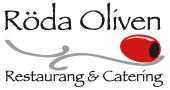 Vegetarisk smörgåstårta 			100:-Smörgåstårta med skaldjur och fisk		110:-Smörgåstårta med rostbiff och skinka		100:-Skånsk kalops 				130:-Pannbiff med lök			130:- Biff á la Lindström			130:- Hemlagat pytt i panna med tillbehör		130:-Mixgrill 				140:-Jägare gryta				140:-Sjömansbiff				140:-Schnitzel Milanese på kyckling eller fläskfilé	150:-Kalkonfilé med ädelostsås			200:-Lax färsbiffar med pepparrotssås		170:- Kalvfärsfylld kycklingfilé med apelsinsås	180:-Fläskfilé med Bearnaisesås			170:-Stekt laxfilé med vittvin sås			180:-Kalvstek med kantarell sås			170:-Oxfilé med valfri sås			260:-Grill buffé med tre olika kötträtter		280:-Exotisk planka med småvarmt		270:-Till rätterna serveras potatisgratäng, risotto, stekta potatis, kokt potatis, bondpotatis, pommes duchessé, enligt önskemål.Smör och hembakat bröd och sallad ingår.Serveringen sker i form av buffé eller enligt överenskommelse.För lättdrycker samt kaffe tillkommer 20 kronor.Abonering av lokaler i samband med konferens eller firande av födelsedagar mm. skräddarsyr vi tillsammans enligt eran önskemål.Tel. 040 933 260E-mail. info@rodaoliven.se 